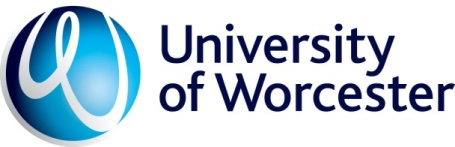 Travel Expenses Claim Form - Students or Employersfor Course Approvals or ReviewsCorrespondence address:Email address: (in case the Finance Department need to contact you to confirm bank details)Bank and branch details: Sort Code:	      	    	   -               - 	Account Number:TRAVEL EXPENSES		(i)	Rail Fare 2nd Class from ..............................	or	(ii)	Car mileage claimed at 45p per mile ..............................	Other (e.g. parking fees)  Please specify ……………………	TOTALNote: 2 out of 3 signatures below required:Signed (External Adviser)  __________________________           Date:	Recommended for payment: Academic Quality Officer 		Date:	Recommended for payment: Deputy Head of Academic Quality 		Date:	Please scan/photograph any receipts and return by email to your AQU contact, or by post to  Academic Quality Unit, JL1020, Jenny Lind Building, University of Worcester, WR2 6AJ